COLEGIO DALCAHUE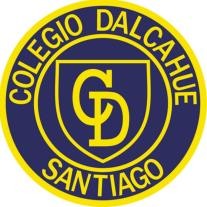 CURSO: OCTAVO BASICOLUNESMARTESMIERCOLESJUEVESVIRNES1Consejo De CursoHistoriaLenguajeEd. FísicaBiología2Ed. FísicaHistoriaLenguajeEd. FísicaBiología3Ed. FísicaMatemáticaLenguajeMatemáticasArte4HistoriaMatemáticaQuímicaFísicaLenguaje5HistoriaInglésQuímicaFísicaLenguaje6LenguajeArteOrientaciónMatemáticaInglés7InglésMatemáticaConvivencia escolarMatemáticaInglés8MúsicaBiologíaTecnología9MúsicaBiologíaTecnología